ПОСТАНОВЛЕНИЕ                                          ҠАРАР14 ғинуар 2016 й.                   №  03                  14 января 2016 г.О внесении изменений в постановление «Об утверждении Перечня главных администраторов доходов бюджета сельского поселения Кашкинский сельсовет муниципального района Аскинский район Республики Башкортостан, закрепляемых за ними видов (подвидов) доходов бюджета на 2016-2018 годы»В соответствии с Бюджетным кодексом Российской Федерации, Федеральным законом «О бюджетной классификации Российской Федерации» постановляю:1. Внести  изменение в  постановление № 68    от 23 декабря 2015 года «Об утверждении Перечня главных администраторов доходов бюджета сельского поселения Кашкинский сельсовет муниципального района Аскинский район Республики Башкортостан, закрепляемых за ними видов (подвидов) доходов бюджета на 2016-2018 годы» и  дополнить следующими кодами бюджетной классификации Российской Федерации:-791 2 02 04014 10 7301 151–«Межбюджетные трансферты, передаваемые бюджетам сельских поселений из бюджетов муниципальных районов на осуществление части полномочий по решению вопросов местного значения в соответствии с заключенными соглашениями (прочие безвозмездные поступления)».2.Контроль за исполнением настоящего постановления оставляю за собой.  Глава сельского поселения Кашкинский сельсовет муниципального района Аскинский район Республики Башкортостан		Р.К.ЗиннатуллинБАШҠОРТОСТАН РЕСПУБЛИКАҺЫАСҠЫН  РАЙОНЫ    МУНИЦИПАЛЬ РАЙОНЫНЫҢ ҠАШҠА  АУЫЛ  СОВЕТЫ АУЫЛ  БИЛӘМӘҺЕ ХӘКИМИӘТЕ452892, Ҡашҡа ауылы, Тыныслыҡ урамы, 17тел.: (34771) 2-53-27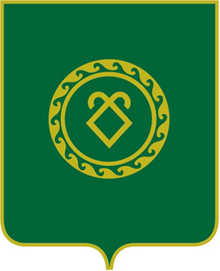 РЕСПУБЛИКА  БАШКОРТОСТАНАДМИНИСТРАЦИЯ СЕЛЬСКОГО ПОСЕЛЕНИЯ КАШКИНСКИЙ СЕЛЬСОВЕТ МУНИЦИПАЛЬНОГО РАЙОНА АСКИНСКИЙ РАЙОН452892, с.Кашкиноул.Мира , 17тел.: (34771) 2-53-27